What: 		Regular Meeting AgendaWhen: 	August 25, 2022Time: 		3:30 p.m.Where: 	Harney County Courthouse, Basement Conference roomCan’t make it? Dial in: Teleconference: (877) 402-9757 Code: 23857174		Meeting Content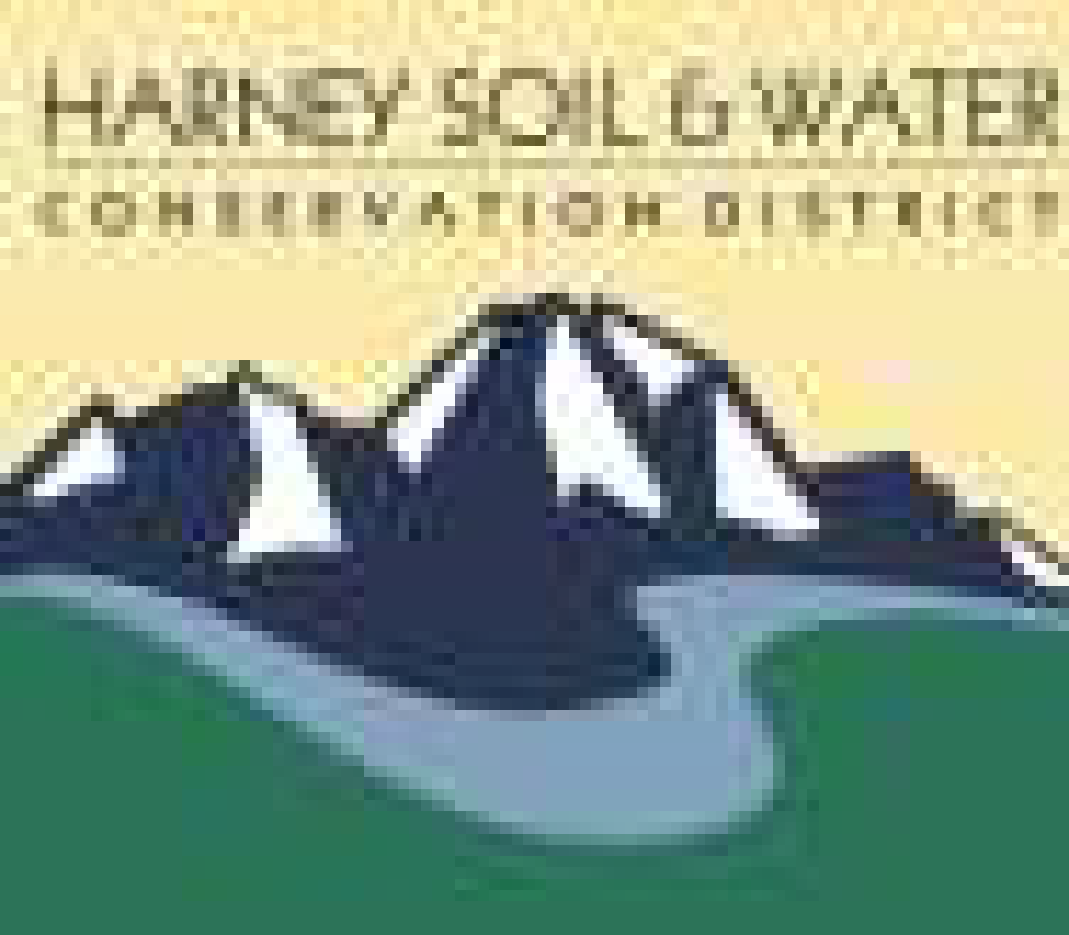 Harney Soil & Water Conservation DistrictPO Box 848530 Hwy 20 South, Hines, OR 97738Phone: 541.573.6446Email: admin@harneyswcd.net3:30 p.m.Call meeting to orderDial in guests will be asked to identify themselves and anyone in the room with them3:35 p.m.Approve Agenda (action item)3:40 pmOACD NRCS Audit Jan Lee 3:45 pmJuly Financial (action item)4:00 pmJuly 28, 2022 Meeting Minutes (action item)4:15 pmWilbur Ellis Purchasing Policy (action item)4:30 pmSam Artaiz 6 Month Employee Evaluation (action item)4:35 pmUpdate on Board Requested Waiver Request for Horse (discussion/action item)4:45 pmGrants/Budget (update)5:00 pmFY 2022-2023 Proposed Budget (action item)5:10 pmReminder/Logistics of September Board Meeting in Fields (discussion)5:20 pmPublic Comment5:30 pmAdjourn 